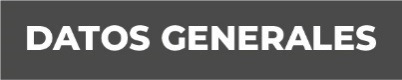 Nombre: ALTAGRACIA MARQUEZ MARTINEZGrado de Escolaridad: LIC DERECHO Cédula Profesional: 3527522 Teléfono de Oficina: 9212713723Correo Electrónico: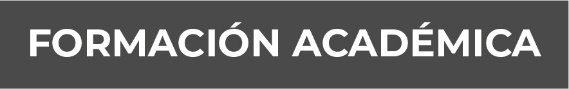   1977  A 1982UNIVERSIDAD VERACRUZANA EN XALAPA, VERTrayectoria Profesional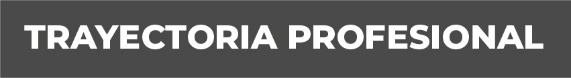 Fiscal séptima en la unidad integral del distrito judicial Tantoyuca2024 31 MAYO (ACTUALMENTEFiscal adscrita al juzgado primero de primera instancia CoatzacoalcosMarzo 15 2024 al 3º de mayo 2024.Fisca encargada de la agencia investigadora del fuero común Minatitlán, Veracruz.19 de septiembre 2016 a 15 marzo 2024Fiscal encargada de la Subunidad de las Choapas10 de Noviembre 2015 a 15 de Septiembre 2016Fiscal investigadora en la agencia del Ministerio Publico en Agua Dulce Veracruz.Junio 2015 a Noviembre 2015Fiscal investigadora  de la agencia segunda del Ministerio PublicoMinatitlán VerJunio 2014 a Enero 2015 Co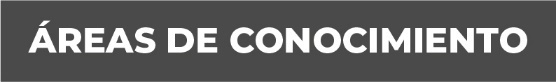 .DERECHO PENALDERECHO CIVILDERECHO MERCANTIL DERECHO AMPARO